ΠΙΝΑΚΑΣ ΑΠΟΦΑΣΕΩΝ  ΔΗΜΟΤΙΚΟΥ ΣΥΜΒΟΥΛΙΟΥ ΔΗΜΟΥ ΚΕΦΑΛΛΟΝΙΑΣ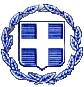 ΕΛΛΗΝΙΚΗ ΔΗΜΟΚΡΑΤΙΑΝΟΜΟΣ  ΚΕΦΑΛΛΗΝΙΑΣ ΔΗΜΟΣ  ΚΕΦΑΛΛΟΝΙΑΣ Δ/ΝΣΗ ΔΙΟΙ/ΚΩΝ ΥΠΗΡΕΣΙΩΝΤΜΗΜΑ ΔΙΟΙΚ/ΚΗΣ ΜΕΡΙΜΝΑΣ & ΥΠΟΣΤΗΡΙΞΗΣ ΠΟΛΙΤΙΚΩΝ ΟΡΓΑΝΩΝΠληρ. Βασιλείου ΝατάσαΤαχ. Δ/νση : Πλατεία Βαλλιάνου28100 ΑΡΓΟΣΤΟΛΙΤΗΛ: 2671360 158@dimsim@kefallonia.gov.gr                                                                                Αργοστόλι: 29/12/2017                                   Αριθ Πρωτ:  41551ΕΛΛΗΝΙΚΗ ΔΗΜΟΚΡΑΤΙΑΝΟΜΟΣ  ΚΕΦΑΛΛΗΝΙΑΣ ΔΗΜΟΣ  ΚΕΦΑΛΛΟΝΙΑΣ Δ/ΝΣΗ ΔΙΟΙ/ΚΩΝ ΥΠΗΡΕΣΙΩΝΤΜΗΜΑ ΔΙΟΙΚ/ΚΗΣ ΜΕΡΙΜΝΑΣ & ΥΠΟΣΤΗΡΙΞΗΣ ΠΟΛΙΤΙΚΩΝ ΟΡΓΑΝΩΝΠληρ. Βασιλείου ΝατάσαΤαχ. Δ/νση : Πλατεία Βαλλιάνου28100 ΑΡΓΟΣΤΟΛΙΤΗΛ: 2671360 158@dimsim@kefallonia.gov.gr                                                       25η τακτικής  συνεδρίασης  στις   28 Δεκεμβρίου  2017   ημέρα Πέμπτη και  ώρα  20:00    414/17 Έγκριση προϋπολογισμού Δήμου Κεφ/νιάς οικ. έτους 2018 (αριθμ. 311/2017 και 320/2017 αποφάσεις Οικ. Επιτροπής) Εγκρίνεται κατά πλειοψηφία415/17 Έγκριση πίνακα Στοχοθεσίας Οικονομικών Αποτελεσμάτων Δήμου Κεφ/νιάς οικ. έτους 2018 και ένταξή του στο Ολοκληρωμένο Πλαίσιο Δράσης (Ο.Π.Δ.) Δήμου Κεφ/νιάς οικ. έτους 2018 (αριθμ. 321/2017 απόφαση Οικ. Επιτροπής)Εγκρίνεται κατά πλειοψηφία                                                                             Ο  ΠΡΟΕΔΡΟΣ                                                  ΣΤΑΥΡΟΣ-ΓΕΡΑΣΙΜΟΣ  ΑΛΥΣΑΝΔΡΑΤΟΣ  